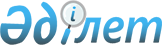 О внесении изменения в постановление акимата от 18 марта 2005 года № 69 "Об утверждении об организации и финансировании общественных работ"
					
			Утративший силу
			
			
		
					Постановление акимата Денисовского района Костанайской области от 7 июля 2009 года № 140. Зарегистрировано Управлением юстиции Денисовского района Костанайской области 10 августа 2009 года № 9-8-131. Утратило силу - Постановлением акимата Денисовского района Костанайской области от 28 июня 2010 года № 205

      Сноска. Утратило силу - Постановлением акимата Денисовского района Костанайской области от 28.06.2010 № 205.

      На основании пункта 3 статьи 8 Закона Республики Казахстан от 27 ноября 2000 года "Об административных процедурах" и подпункта 14) пункта 1 статьи 31 Закона Республики Казахстан от 23 января 2001 года "О местном государственном управлении и самоуправлении в Республике Казахстан" акимат ПОСТАНОВЛЯЕТ:

       

1. В постановлении акимата "Об утверждении Инструкции об организации и финансировании общественных работ" от 18 марта 2005 года № 69 (зарегистрированного в реестре государственной регистрации нормативных правовых актов под № 3447, опубликованного от 28 мая 2005 года в газете "Наше время", с изменениями внесенными постановлением акимата от 25 декабря 2007 года № 435 года "О внесении изменений в Инструкцию об организации и финансировании общественных работ", зарегистрированного в реестре государственной регистрации нормативных правовых актов под № 9–8–87, опубликованного от 8 февраля 2008 года в газете "Наше время" № 6, постановлением акимата от 15 февраля 2008 года № 59 "О внесении изменений в Инструкцию об организации и финансировании общественных работ", зарегистрированного в реестре государственной регистрации нормативных правовых актов под № 9–8–90, опубликованного от 21 марта 2008 года в газете "Наше время" № 12) внести следующее изменение:

      пункт 10 исключить.



      2. Контроль за исполнением настоящего постановления возложить на заместителя акима Денисовского района Муратбекова М.Т.



      3. Настоящее постановление вводится в действие по истечении десяти календарных дней после дня его первого официального опубликования.      Исполняющий обязанности акима

      Денисовского района                        М. Муратбеков      СОГЛАСОВАНО      Начальник государственного учреждения

      "Отдел занятости и социальных программ

      Денисовского района"

      ______________________ Д.Мусулманкулова 
					© 2012. РГП на ПХВ «Институт законодательства и правовой информации Республики Казахстан» Министерства юстиции Республики Казахстан
				